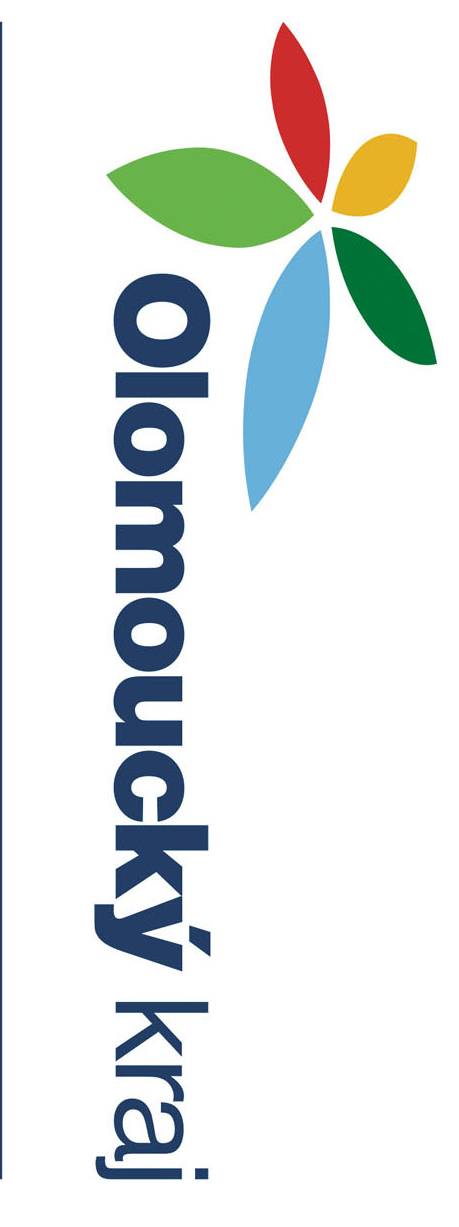 Zajištění akceschopnosti Jednotky SDH Vrbátky , doplnění vybavení členů jednotky………………………………………………………………………………………………….......Pořízení osobních ochranných pomůcek pro členy JSDH Vrbátky v roce 2018 bylo spolufinancováno Olomouckým krajem z dotačního programu Na podporu JSDH obcí Olomouckého kraje 2018 ………………………………………………………………………………………………….......Projekt řeší pořízení osobních ochranných pomůcek pro členy JSD (obuv, zásahový oděv, přilby, rukavice,…)Celkové uznatelné náklady: 120.000 Kč (100 %) 
Dotace Olomouckého kraje      60.000 Kč (50 %) Příspěvek příjemce podpory:    60.000 Kč (50 %) 